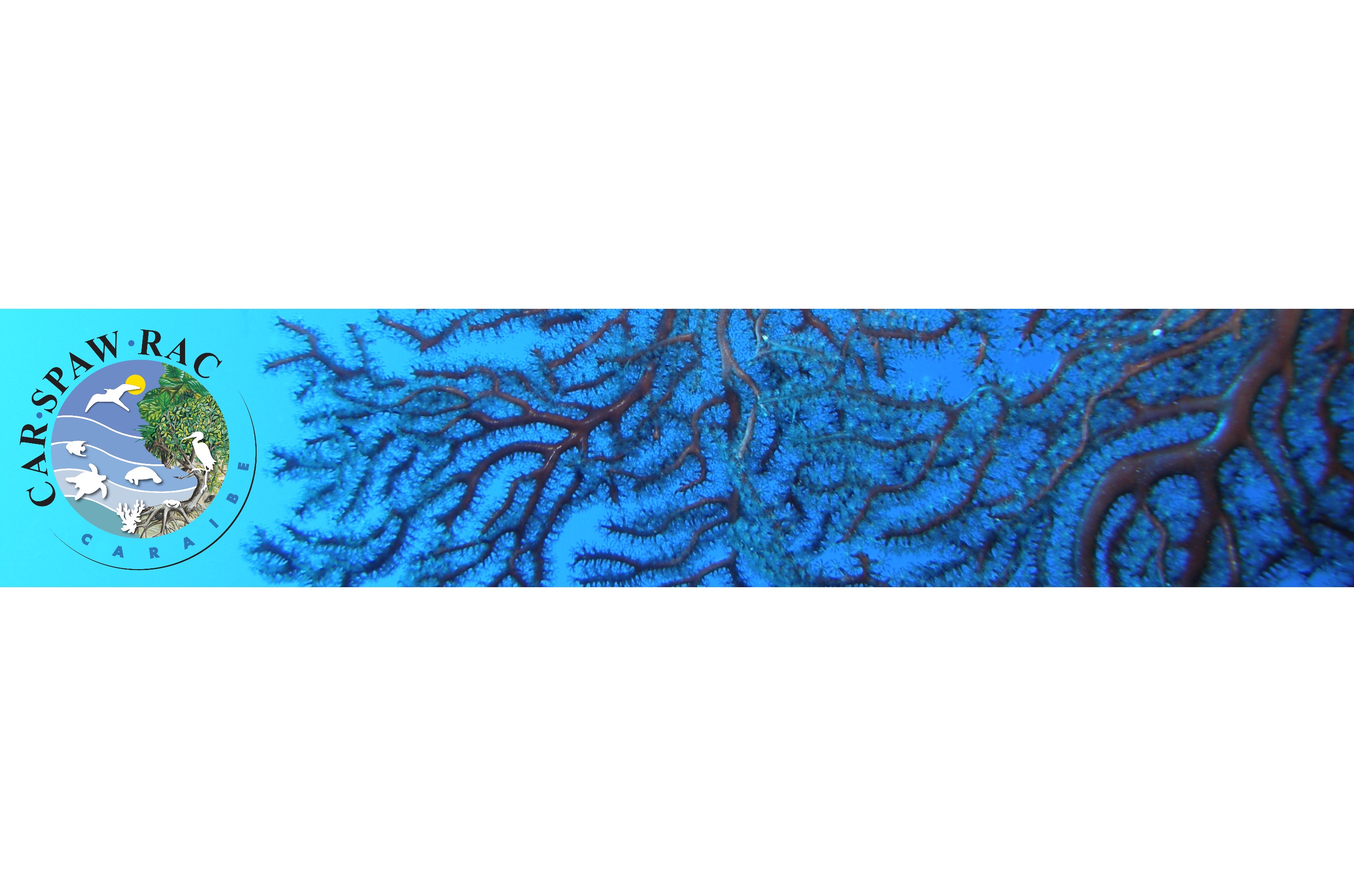 Appel à projetPetites subventions à court terme- année 2022 -Formulaire de demande de subventionLa demande de subvention est éligible lorsqu’elle inclut le formulaire ci-joint dûment complété, une note présentant l’organisation requérante, le projet, le contexte, le territoire choisi pour la mise en œuvre, les partenaires et le(s) donateur(s) potentiel(s), le calendrier de mise en œuvre, les résultats attendus, l'approbation du ou des Points Focaux Nationaux, ainsi que les coordonnées bancaires complètes fournies par votre banque mentionnant toutes les informations relatives à la réception des virements internationaux en euros.Le CAR-SPAW se réserve le droit de demander des informations et des documents supplémentaires si nécessaire.ContexteL’objectif principal de cet appel à projets est la mise en œuvre du protocole SPAW en encourageant des actions concrètes pour la conservation de la biodiversité dans les pays et territoires de la Grande Région Caraïbes qui ont signé le protocole SPAW (Specially Protected Areas and Wildlife) de la Convention de Carthagène (https://car-spaw-rac.org/).Les objectifs spécifiques sont d'apporter un soutien financier, en totalité ou par cofinancement, à des actions concrètes visant à :– améliorer efficacement l’état de conservation des espèces menacées dans la région des Caraïbes, en particulier celles énumérées dans les annexes du Protocole SPAW ;–  générer des informations permettant aux acteurs de la société civile d'améliorer la mise en œuvre des plans de gestion des zones protégées et des mesures de gestion des espèces menacées ;– et mettre en œuvre des actions de restauration en priorité au sein des aires protégées répertoriées dans le protocole.Pour cet appel à projets, une attention particulière sera portée aux projets dans les pays et territoires, préférentiellement signataires du protocole SPAW, qui ne bénéficient pas facilement des financements traditionnels. Les projets impliquant une collaboration entre un ou plusieurs autres territoires caribéens seront également encouragés. Les initiatives concernant les espèces de plantes, de mammifères terrestres, de reptiles, d’oiseaux et de poissons, annexées au protocole SPAW seront appréciées, ce qui n’exclut pas d’autres propositions.Éligibilité : Organisations gouvernementales et non-gouvernementales, gestionnaires d’aires protégées...Montant de la subvention : entre 5 000 et 10 000 € (peut-être exceptionnellement revue à la hausse)Date limite de fin du projet : les projets sélectionnés devraient au plus tard débuter en 2022 et si possible être terminés en 2022.Conditions de versement de la subvention : une avance est versée à la signature de la convention, un paiement à mi-parcours est possible et le solde est payé lors de l’acceptation par le CAR-SPAW d’un rapport technique et financier final.Contenu de la candidature : note conceptuelle du projet présentant le cadre de l’opération, ses objectifs, ses principales étapes et les résultats attendus / formulaire de demande de subvention complété / instructions bancaire complètes permettant la réception des virements internationaux en euros. Le projet doit être connu des autorités de votre pays, et soutenu par le ou les Points Focaux Nationaux du Protocole SPAW que le CAR-SPAW peut vous aider à identifier. Contact : carspaw@developpement-durable.gouv.frDate de clôture : 15 mai 2022 à minuit en Guadeloupe (UTC-4)Cet appel à projets devrait être renouvelé en 2023.Nom de l’organisation :Nom du projet :1. Organisation1. OrganisationNom / DénominationCatégorie (entité publique, ONG, laboratoire, entreprise privée, gestionnaires d’AP...)AdresseTéléphoneSite internetCourrier électroniqueNom du représentant légal de la structureTéléphone du représentant légalCourrier électronique du représentant légalNom du responsable du projet (si différent du représentant légal)Téléphone du responsable du projetCourrier électronique du responsable du projetL’organisation est-elle déjà en contact avec des réseaux nationaux ou internationaux ?Si oui, lesquels ?Budget annuel indicatif de la structureMoyens humains (nb de salariés, de bénévoles… etc)Zone d’intervention privilégiée (région(s), pays...)Informations bancaires complètesNom de la banque : ………………………………..………………………..Code banque :….......……………………………………...……..………….Adresse de la banque : …...…………...………………………………..…...………………………………………………………………………………..Code BIC/SWIFT : …........………………………..........…………………..Nom du bénéficiaire :…………..……………………………………………Adresse du bénéficiaire :………………………………………………………………………………………………………………………………………IBAN du bénéficiaire : .……………………………………………………...Numéro de compte du bénéficiaire :………………………….……………Si une banque intermédiaire est nécessaireBanque intermédiaireBIC (8 ou 11 caractères) :Nom :Adresse :pays :Banque du bénéficiaireBIC (8 ou 11 caractéres):Code Bancaire:Nom:Adresse:Pays:BénéficiaireIBAN ou à défaut numéro de compte:BIC (8 ou 11 caractéres):Nom :Adresse :Nom du bénéficiaire final :Autres éléments de contexte que vous souhaitez porter à la connaissance du CAR-SPAW :Autres éléments de contexte que vous souhaitez porter à la connaissance du CAR-SPAW :2. Description du projet2. Description du projetTitre du projetObjectifsDescriptionBénéficiairesTerritoire concernéMoyens matériels et humainsCalendrier de réalisation- du I__I__I__I__I__I__I au I__I__I__I__I__I__I- principales étapes :Soutien des autoritésÉvaluationAutres éléments du projet que vous souhaitez porter à la connaissance du CAR-SPAW :Autres éléments du projet que vous souhaitez porter à la connaissance du CAR-SPAW :3. Budget du projet (en Euros)3. Budget du projet (en Euros)3. Budget du projet (en Euros)3. Budget du projet (en Euros)3. Budget du projet (en Euros)ChargesChargesRessourcesRessourcesRessourcesAchatsMontantMontantProduitsMontantMatérielSubventionsLocationCAR-SPAWAssuranceAutre...DocumentationAutre...CommunicationAutre...PublicitéAutre...Prestation extérieureAutre...Services bancaires, Impôts et taxes…Vente de produitAutre...Vente de prestationCharges de personnelsDons, legs...Rémunération de personnelCotisationsDéplacementsAutresAutres charges de personnelAutresCharges de gestion courante / de structureAutresTotal des chargesTotal des ressourcesAutres éléments budgétaires que vous souhaitez porter à la connaissance du CAR-SPAW :Autres éléments budgétaires que vous souhaitez porter à la connaissance du CAR-SPAW :Autres éléments budgétaires que vous souhaitez porter à la connaissance du CAR-SPAW :Autres éléments budgétaires que vous souhaitez porter à la connaissance du CAR-SPAW :Autres éléments budgétaires que vous souhaitez porter à la connaissance du CAR-SPAW :4. EngagementJe soussigné(e), (nom et prénom) …………......................................................................................représentant(e) légal(e) de .…………………….....………...……………………………………….........- demande une subvention de …………………… € au titre de l’année 2022,- pour le projet ……………………………………….................................................................………,- et m’engage à mettre en œuvre le projet subventionné, à le clôturer dans les délais prévus, et à faire parvenir au CAR-SPAW un rapport technique et financier pour acceptation et solde.Date :Nom et prénom / Signature :